Spelschema Poolspel 2017-01-21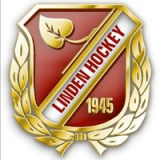 Tuthockey 21 Min/Match 4 utespelare + 1 målvakt/lagTidPlan 1Plan 213.30Linden Röd – VIK VitLinden Vit – VIK Gul14.10Linden Gul – VIK SvartLinden Röd – VIK Gul14.50Linden Vit – VIK SvartLinden Gul – VIK Vit15.30Linden Vit – VIK Vit16.10Linden Gul – VIK GulLinden Röd – VIK Svart